Муниципальное бюджетное учреждениеЕлнатская средняя общеобразовательная школа                  Внеклассное мероприятие в 1 классе                           «Вперед, мальчишки!»                                  Провела учитель начальных классов                                                        Елнатской школы                                                               Углова Н.В.                                               Елнать, 2016                                             Ход праздникаВедущий: Добрый день, дорогие друзья!                    В этот час мы собрались не зря –                    День защитников Отечества                    Отмечает вновь человечество!Стихи читают мальчики.1.   Дуют ветры в феврале, воют в трубах громко,
      Змейкой мчится по земле легкая поземка.
      Поднимаясь, мчатся вдаль самолетов звенья.
      Это празднует февраль армии рожденье.
2.Обидеть слабого легко,
Не стоит и трудиться.
Тот, кто над всеми высоко
Стоит — еще не птица!
Забудь про возраст и про рост,
Будь с каждым честен, вежлив, прост.
3.Бабушка, мама, сестра или тетя
Очень нуждаются в нашей заботе!
Женщины — это святая святых!
Оберегать обязуемся их!

4.Чтоб ни случилось с моею страной,
Буду гордиться лишь ею одной!
Встанем на стражу порядка и чести!
Будем верны мы Отечеству вместе!

5.Нет на земле идеалов, увы!
Но к идеалу стремиться должны.
Все! Чтобы сильными, храбрыми стать,
Действовать нужно, не только мечтать!
6.Не так уж и просто быть Защитником!
Это работа большая и сложная!
Но если имеешь силу характера,
То стать Защитником можно!Ведущий: Всем, кто служил, и кто будет служить,	Этот концерт мы хотим предложить!  Презентация.    Клип. Стихи читают девочки.Левой! Левой! На месте – стой!Приветствие  на-чи-най!Зимним днём, Февральским днёмМы по улице идём.Подпоясан день сегодняКрепким кожаным ремнём.Мы увидим, как зажжётсяНебо праздничным огнём.Льются песни над страной –Слава армии родной!Верим, что в армию все вы пойдёте.Служить будет кто-то в пехоте, на флоте.Станет десантником или танкистом,Умелым наводчиком-артиллеристом,На самолётах новейших летать,Кто-то границу страны охранять!Защитники Родины очень нужны, Чтоб никогда мы не знали войны!Все : С праздником Вас поздравляем! Успехов в учёбе желаем!Нале-во! Шагом – марш!Левой! Левой! Раз, два, три!Сценка « Поздравляем наших мальчиков» ( Юля, Дарина, Кристина)Юля: Мальчишек  завтра будем поздравлять,           Ведь завтра 23 февраля.Дарина: Тогда скорее надо нам решить,               Что мы им можем подарить?Кристина: (обидой отворачивается)                   Я не хочу мальчишек поздравлять.                   Они нас, значит, будут обижать,                   А мы в ответ подарки им приносим?                   Ну нет, пусть остаются с носом!Юля: Ну что ж, тогда чтоб как – то их пронять,          Мальчишкам можем их же показать.          Сейчас найдётся дело нам троим,            Давайте роли мы распределим.Кристина: (радостно)Хорошая идея, просто чудо!                 А я тогда учительницей буду.                  С указкой буду у доски ходить                  И мальчиков за шиворот ловить!Дарина: Должна ты, Юля, девочку изобразить,          А я уж мальчиком побуду, так и быть!(надевает кепку, потом отходит немного в сторону, разбегается и толкает Юлю)Дарина:  (подражая мальчикам)                Чего тут на дороге встала?            Тебе что, в классе места мало?(дёргает Юлю за косичку и хочет убежать)Кристина:(строго) Постой, постой, зачем ты девочку толкнул?                               Она ещё ударилась о стул.                                Зачем ты Юлю за косу хватаешь?                                Зачем ты её обижаешь?Дарина: (гордо) Готовлюсь защищать свою страну.                          Как вырасту отправлюсь на войну,                          Там буду часового я снимать.                          Я должен свой удар тренировать.                         И за косу её мне дёргать надо-                        Кольцо я должен вырвать у гранаты                         И тут же отбежать за пять секунд.                       Я просто к армии готовлюсь тут!Кристина:    Чтоб воином отважным стать.                      Ты должен девочек учиться защищать,                       А ты их защищаешь как – то странно.                       Ты станешь не бойцом, а хулиганом.Дарина: (снимает кепку) Так что мы для мальчишек приготовим?Юля:     Давайте конкурс мы для них устроим.                Наверняка ведь в этот день               Учиться всем им будет лень!   Дарина: Ну а какие будут там заданья?   Кристина: На ловкость сделаем соревнованье.                        На ум, сообразительность и знанья.                        На быстроту, на ловкость, на уменье                        В серьёзном деле проявлять терпенье.Юля: Ну что ж, тогда начнём скорее.Все: И мы за них сегодня поболеем. Конкурсная программа.Ведущий: Сейчас  мы начнём наши соревнования. Конкурс. « Самый сообразительный»Ребятам к одежде прикрепляют буквы Т,О,Л,С,А,ДКакое слово можно составить из всех этих букв? Ребёнок должен расставить детей по порядку так, чтобы можно было прочитать слово «СОЛДАТ»Конкурс. «Самый меткий»« Меткий стрелок» Каждый член команды бросает по одному разу шишки  в ведро. Побеждает та команда, кто больше раз попадёт в ведро.Конкурс  « Лучший авиаконструктор»Он гудит и чертит мелом,
Он рисует белым-белым
На бумаге голубой.
Сам рисует, сам поет.
Что же это? (Самолет).
Ну, конечно же, самолет. И следующий конкурс — конкурс авиаконструкторов. На столе лежат листы бумаги. Нужно сделать самолетик.
Запускают самолеты, по дальности полета подводят итоги. Конкурс « Самый ловкий»  Кто за 30 секунд соберёт в кружку большее число горошин, рассыпанных на столе. За один раз разрешается брать по одной горошине.Конкурс « Самый выносливый» Кто дольше продержит на одном пальце карандаш.Конкурс « Самый сильный» Кто быстрее  надует шарик до тех пор пока он не лопнет. Конкурс «Самый терпеливый»  Кто за 30 секунд скатает из кусочка пластилина самую длинную сосиску. Дополнительны конкурс «ЛЕТАЮЩИЕ ФАНТИКИ»Детям можно предложить поупражнять их легкие следующим конкурсом. В нем может принимать неограниченное количество игроков. Для его проведения готовят несколько фантиков от конфет. Все участники делятся на пары. Фантики кладут на край стола. Каждая пара по очереди соревнуется в том, кто дальше сдунет фантики. Каждому дается только одна попытка. Победители в парах затем соревнуются друг с другом. Выигрывает тот, кто превзойдет в искусстве сдувания фантиков остальных ребят.После проведения конкурсов мальчиков награждают грамотами.Ведущий: В День защитника страны                    Вас поздравляем от души!                     Если трудный час придёт, страна на помощь позовёт                    Не дрогнув, встанешь в строй бойцов.                    Таких же славных молодцов!                     Страну сумеешь защитить                     И ратный подвиг совершить!                    Своё достоинство и честь                      Сумеешь ты в бою сберечь!                      Ну, а пока сиди за партой,                    Предметы разные учи –                      В армии служба твоя впереди!Девочки вручают подарки мальчикам.                                               Приложение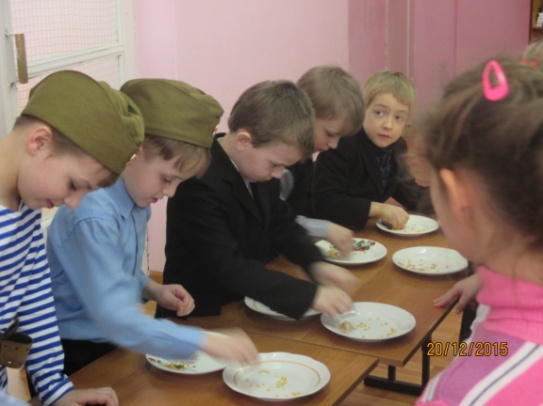 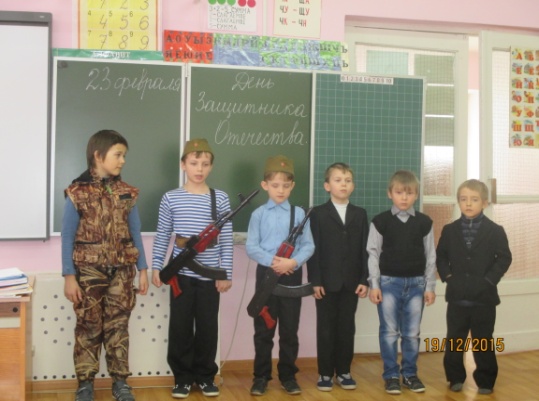 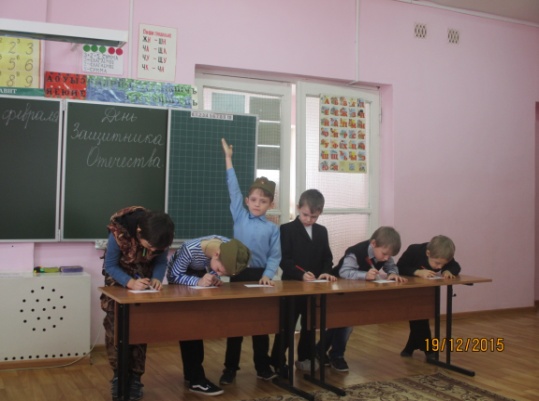 Наши мальчики	 Конкурс на ловкость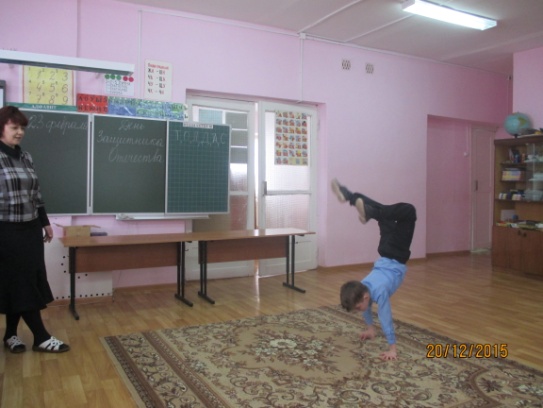                         «Вот мы как умеем!»Конкурс «Самый смекалистый»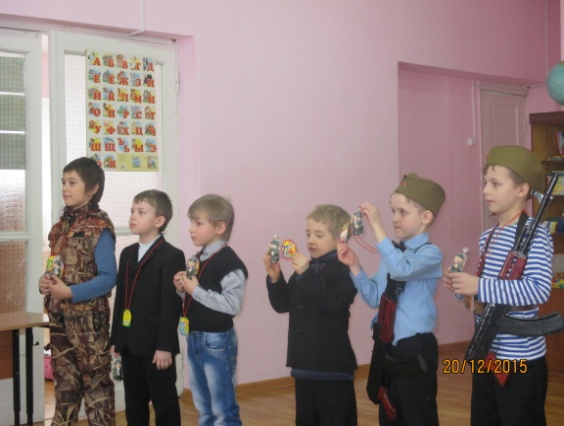 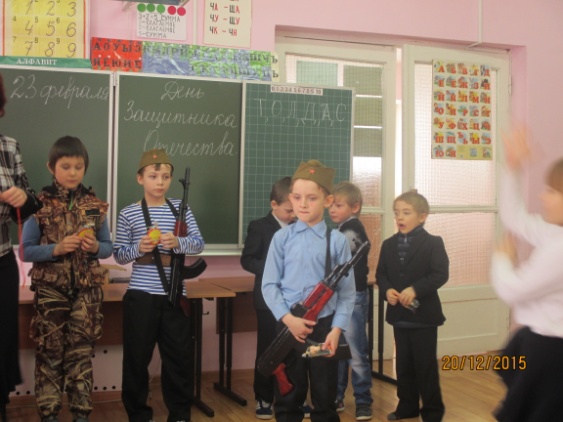 	Подарки от девочекНаграждение победителей